«Если «да» - похлопай, если «нет» - потопай.»
Цель: развитие коммуникативных навыков детей, развитие слухового внимания.
Возраст: с 4 лет.
Ход игры: взрослый называет предложения, а дети должны оценить их и показать свое отношение, похлопав в ладоши, если они согласны, или потопав ногами, если утверждение неверно.
«Рома навестил бабушку и так обрадовался, что обиделся на нее»
«Саша отнял игрушку у Пети и побил его, Петя поссорился с ним».
«Лене очень нравился Сережа, поэтому она его побила».
Комментарий: в конце игры взрослый говорит детям, что обида и злость дружат с ссорой, а ссоры делают человека одиноким.
 «Обзывалки.»
Цель: развитие коммуникативных навыков, снятие отрицательных эмоций.
Возраст:  с 4-5 лет.
Материал: мячик.Ход игры: детям предлагается, передавая друг другу мячик, обзывать друг друга необидными словами, например названиями овощей или фруктов, при этом обязательно называть имя того, кому передается мячик: «А ты, Лешка – картошка», «а ты Иришка - редиска» и т.д. Завершать игру обязательно хорошими словами: «А ты Маринка – картинка», «А ты, Антошка – солнышко», т.д.
Мячик передавать нужно быстро, нельзя долго задумываться.
Комментарий: перед началом игры можно провести с детьми беседу об обидных словах, о том, после чего люди обычно обижаются и начинают обзываться.«Нужно- нельзя»Цель: уточнить и закрепить правила поведения в общественных местах; воспитывать самостоятельность, уверенность в себе.Материал: иллюстрации с изображением общественных мест (транспорт, театр, музей, улица, праздник на городской площади, поликлиника, магазин, подъезд дома)Ход игры:Воспитатель спрашивает что нужно делать, например, в театре: внимательно слушать и смотреть, выключить мобильные телефон, хлопать в ладоши., что нельзя: громко говорить, показывать пальцем, бегать, хлопать дверью (и т. д., также в зависимости от ситуации) .За правильный ответ участник получает фишку. «Научи послушанию»Цель: развивать у детей умение находить выход из создавшейся проблемной ситуации, учить быть осмотрительным, внимательным; воспитывать уверенность в себе.Материал: картинки или книжки сказки «Красная Шапочка», «Волк и семеро козлят»; «Заинькина избушка» и т.д.Ход игры: Воспитатель предлагает иллюстрации или книжки, где непослушание привело к беде: Вариант1: Ребёнок должен указать на ошибку героя и то, как он должен будет поступить правильно. Вариант2: Ребёнок должен рассказать о новом варианте развития сюжета «исправленной» сказки.Используемая литература1.Коваленко С.В. Коммуникативные способности и социализация детей 5-9 лет. – М., 2001.2.Семенака С.Н. Уроки добра. – М., 2002.3.Фопель Н. Как научить детей сотрудничать – М., 2000.СП ГБОУ гимназии «ОЦ «Гармония» г.о. Отрадный Самарской области «Детский сад №13»Картотека дидактических игрпо социально-нравственному воспитанию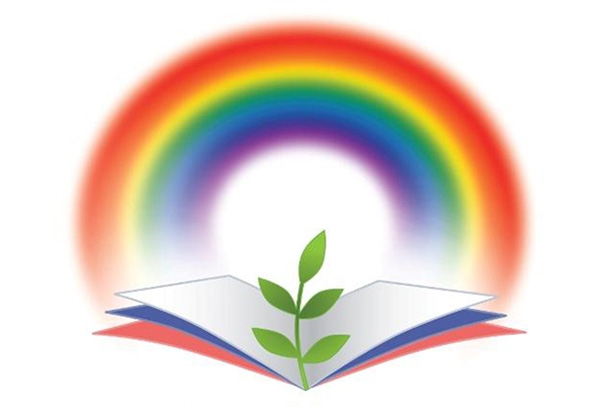                              Подготовила: старший воспитатель                            Панкова Наталья Петровна                ОТРАДНЫЙ «Благородные поступки» Цель: Воспитывать в детях желание совершать поступки ради других людей. Формировать понимание того, что поступком мы называем не только героизм, но и любое доброе дело ради другого человека. Материал: мячик, картинки и иллюстрации с изображением благородных поступков. 	 Ход игры: Детям предлагается перечислить благородные поступки по отношению к девочкам (женщинам) и  мальчикам (мужчинам). Воспитатель кидает в руки  мяч одному из игроков, тот  называет благородный поступок и перекидывает мяч следующему игроку по своему желанию. «Вежливые слова» Цель: Воспитывать в детях культуру поведения, вежливость, уважение друг к другу, желание помочь друг другу.Материал: сюжетные картинки, на которых изображены разные ситуации: ребенок толкнул другого,  ребенок поднял упавшую вещь, ребенок жалеет другого ребенка, и т Ход игры. Воспитатель показывает карточку и предлагает составить рассказ по картине. «Как я дома помогаю?»Цель: Формировать представления о домашних обязанностях женщин и мужчин, девочек и мальчиков. Воспитывать  желание оказывать помощь людям.Материал :Картинки с изображением людей, которые исполняют разную работу по дому.Ход игры: Воспитатель показывает карточку, предлагает составить рассказ по ней и рассказать кто и  какие обязанности  выполняет дома.  « Я люблю… »Цель:  воспитывать  уважительное, заботливое отношение к близким людям, друг к другу, развивает коммуникативные способностиХод игры: Ведущий говорит детям: «Каждый из нас что-то или кого-то любит, всем людям присуще это чувство. Я люблю свою семью, свою работу, люблю вас. Расскажите, а кого или что вы любите». Дети рассказывают о своих чувствах и привязанностях.  « Узнай о ком я говорю»Цель: закрепить понимание и осознание детьми своей индивидуальности и чувства собственного достоинства, уважения к мнению другого человека, помочь детям осмыслить различия и сходство между людьми.Ход игры: ведущий описывает портрет ребенка, дети отгадывают     «Тайный друг»Цель: формировать доброжелательное, уважительное отношение к сверстникам.Материал: конверты по количеству детей, детские фотографии.Игровые действия: Сложить конверты с фотографиями детей в коробку и предложить каждому ребенку вытянуть один из них. Не рассказывать, кто им достался на фотографии. Если кто-то вытянул свою фотографию, он вытягивает конверт снова. Тот человек, чью фотографию они вытянули, отныне становится их «тайным другом», и в течение последующих трех дней они должны тайно проявлять к нему как можно больше внимания. Можно нарисовать портрет своего «тайного друга». Через несколько дней  дети угадывают, кто был их «тайным другом» и проводится  беседа о дружбе.«Пожалуйста»
Цель: развитие произвольности, слухового внимания.
Возраст: 6-7 лет.
Ход  игры: Вариант 1. Все дети становятся в круг и выбирают ведущего. Ведущий показывает им разнообразные движения, а остальные дети должны их повторить, но только если ведущий скажет волшебное слово – «Пожалуйста!». Ошибшийся выбывает из игры.
Вариант 2. Все дети становятся в круг и выбирают ведущего. Ведущий показывает им разнообразные движения, а остальные дети должны их повторить, когда ведущий скажет волшебное слово – «Пожалуйста!». Ошибшийся выходит в центр круга и выполняет какое-нибудь задание – любое придуманное ведущим.
Комментарий: первый вариант игры может использоваться в работе с детьми 4-5 лет.
Второй вариант – эмоционально щадящий чувства детей, так как ошибшийся имеет возможность исправиться.«Круг желаний»Цель: содействовать развитию речи детей, коммуникативных навыков, мышления. Воспитывать миролюбие, твердое желание творить добро.Оборудование: любая игрушка (мяч, кукла, мишка и т.п.).Ход игры: дети становятся в круг и, передавая игрушку по очереди, друг другу, высказывают свои пожелания. Например, «Я хочу, чтоб все зло на планете исчезло». И т.п.